Programme détaillé Activités Straford/ Londres 2nde OIB/ 1ère Spé Théâtre/4 - 8 mars 2018Rappel : Prévoir un pique-nique pour le dimanche soir et un petit-déjeuner pour le lundi matinALLER - DIMANCHE 4 MARS Rappel : 17h30 : rendez-vous pour charger les bagages dans le car (Lieu à préciser)18h00 : départ en car de Tourisme (45 sièges) de la compagnie « GRINDLER AUTOCARS » Trajet en car sur Calais.LUNDI 5 MARS06h20 du matin : présentation au Terminal Eurotunnel à Calais Maritime 07h20 du matin : traversée Eurotunnel Calais Folkestone06h55 heure locale : arrivée à Folkestone et trajet à destination de Stratford Upon Avon (288 km : 4h30 de route environ)A votre arrivée à Stratford Upon Avon vers 11h30, le car vous dépose en face du Musée Tudor World à l'extérieur de « The Rose and Crown » 11h40 : workshops « Elizabeth » et « Crime and Punishment » et visite du musée12h30 : déjeuner 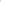 13h00 : Tour guidé de Stratford en deux groupes. Le Tour est organisé par le Musée Tudor World et part donc du même endroit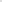 15h00 environ : fin du Tour guidé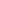 Temps libre en ville : shopping17h00 au plus tard : départ de Stratford Upon Avon et trajet sur le lieu de séjour, la localité d'Aylesbury (96 km soit environ 1h30 de route)19h00 : arrivée au point de rendez-vous à Aylesbury : "Store « N » Go Wynne Jones Centre, Tring Road, Aylesbury HP217RV' en face du supermarché Tesco 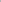 = > Accueil de notre Correspondante locale, Mrs Alison Hunter et des familles. Répartition des élèves, des professeurs et du chauffeur dans leurs familles respectives : dîner et nuit.MARDI 6 MARS : STRATFORD UPON AVON07h45 : départ du lieu de séjour pouf Stratford Upon Avon (96 km, environ 1h30 de route)Pour cette journée, le groupe sera divisé en deux pour effectuer les visites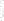 Groupe 1 : 27 élèves et 2 professeurs (modification du nbre d’élèves possible)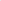 10h30 : merci de vous présenter au Royal Shakespeare Theatre pour le « Tour Front of House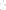 Tour » +  Déjeuner avec le panier repas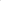 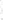 12h45 au plus tard : merci de vous présenter au Clore Learning Centre sur Waterside 13h-15h : workshop sur la pièce « Hamlet » + Trajet à pied sur l'Eglise Holy Trinity Church15h30 : visite de l'Eglise Temps libre après la visite de l'Eglise pour shopping et promenade (merci de voir avec votre chauffeur le lieu de récupération du groupe)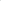 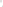 Groupe 2 : 15 élèves et 1 professeur (modification du nbre d’élèves possible)09h45 au plus tard : merci de vous présenter au Clore Learning Centre sur Waterside 10h-12h : workshop sur la pièce « Hamlet » + Déjeuner avec le panier repas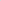 13h00 : merci de vous présenter au Royal Shakespeare Theatre pour le Tour « Front of House Tours » + trajet à pied sur l'Eglise Holy Trinity Church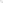 15h30 : visite de l'Eglise.Temps libre après la visite de l'Eglise pouf shopping et promenade (merci de voir avec votre chauffeur le lieu de récupération du groupe)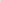 17h00 au plus tard : départ de Stratford pour Aylesbury18h30 : arrivée à Aylesbury. Retour dans les familles. Dîner et nuitMERCREDI 7 MARS : LONDRES et VOYAGE RETOUR07h30 : départ du lieu de séjour au Point de rendez-vous pour LONDRES.Les familles auront fourni un panier repas froid pour le déjeunerArrivée à Londres vers 10h-10h30 : le car sera immobilisé 9 heures consécutives selon la loi en vigueur. Découverte libre à pied du quartier autour du Globe Theatre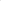 12h10 : présentation au Globe theatre 12h30 : visite guidée du Globe TheatreDéjeuner avec le panier repas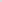 15h00 : visite de la Tate Modern Gallery. Merci de vous présenter au « Schools Desk ». Visite gratuite.Temps libre dans le quartier et dîner A 19h30 (19h45 au plus tard selon l’heure de fin d'immobilisation du car) : départ de Londres pour Folkestone (environ 2h30 de route)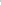 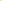 22h20 arrivée à Folkestone. Présentation pour la traversée Eurotunnel Folkestone — Calais au Terminal Eurotunnel 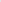 23h20 : traversée Eurotunnel Folkstone-CalaisJEUDI 8 MARS :Arrivée à Calais à 00h55 du matin : continuation sur Chambéry Petit déjeuner en cours de route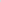 Vers 12h30-13h00 : arrivée à Chambéry (voir le lieu de RV d’arrivée)INFORMATIONS PRATIQUES :Pour téléphoner de France en Angleterre, composer le 00 44 ct le numéro du correspondant sans le 0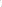 Pour téléphoner d'Angleterre en France, composer le 00 33 et le numéro de votre correspondant sans le 0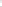 N'oubliez pas le décalage horaire, l'Angleterre a une heure de retard sur la France Rappel FORMALITÉS :- Carte d'identité ou passeport nominatif en cours de validité + autorisation de sortie du territoire pour les mineurs (à nouveau obligatoire depuis le 15/1 /2017)- L'enfant qui voyage à I’étranger sans être accompagné de l'un de ses parents doit présenter les 3 documents suivants :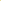 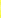 - 1 Pièce d'identité valide du mineur : carte d'identité ou passeport + visa éventuel en fonction des exigences du pays de destination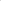 - Photocopie du titre d'identité valide ou périmé depuis moins de 5 ans du parent signataire : carte d'identité ou passeport (si le parent signataire n'a pas le même nom que le jeune, joindre une photocopie du livret de famille)- Formulaire CERFA NO 15646 signé par l'un des parents titulaire de l'autorité parentale disponible sur le site https://www.service-public.fr/particuliers/vosdroits/R46121- Carte CEAM (Carte Européenne d'Assurance Maladie) Informations Parents En collaboration avec « 5 sur 5 séjours », ECI vous propose un service vocal gratuit d'information des parents pendant le séjour. Il s'agit d'un numéro de téléphone permettant aux parents de consulter, quelle que soit l'heure du jour ou de la nuit, les informations que vous aurez préalablement laissées sur le répondeur. Si vous souhaitez informer les parents de ce service, merci de distribuer les documents ci-inclus et d'activer le service comme indiqué sur le « Mode d'emploi de l'accompagnateur » joint à ce courrier.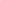 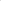 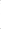 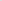 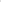 Les avantages : gratuit pour vous + rassure en coup de fil : gain de temps libre service 24h/24 : sans abonnement ni adhésion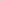 A noter : documents à distribuer aux élèves uniquement si vous prévoyez de laisser des messages quotidiens sur la messagerie.